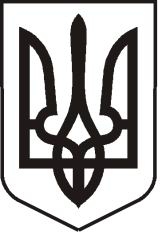 У К Р А Ї Н АЛ У Г А Н С Ь К А    О Б Л А С Т ЬП О П А С Н Я Н С Ь К А    М І С Ь К А    Р А Д АШОСТОГО СКЛИКАННЯРОЗПОРЯДЖЕННЯміського голови12.09.2019 р.                           м. Попасна                                              № 02-02/204                                                           Про відповідальну особуз питань реєстрації технікив органах ДержпродспоживслужбиВ зв'язку з необхідністю реєстрації техніки в органах Держпродспоживслужби, відповідно до вимог  Постанови КМУ від 28.12.2016 №1051 «Про внесення змін до деяких постанов КМУ», Призначити спеціаліста-юриста юридичного відділу виконавчого комітету Попаснянської міської ради Водолазського Г.П. відповідальною особою за реєстрацію навантажувача-фронтального марки LOVOL FL936F-II, 2019 року випуску, заводський №CLW009LDCKY001063  в ГУ Держпродспоживслужбі в Луганській області.Контроль за виконанням цього розпорядження покласти на заступника міського голови Хащенка Д.В..Міський голова	    Ю.І. Онищенко Водолазський, 2 05 65